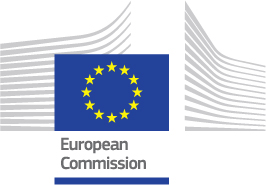 List of ParticipantsINSTITUTION BUILDING DAYS 2018Directorate General Neighbourhood and Enlargement negotiations (DG NEAR)Institution Building, TAIEX, Twinning Unit6 - 7 February 2018Sicco Mansholt room, Charlemagne BuildingRue de la Loi, 170BrusselsAlbaniaAlgeriaAustriaAzerbaijanBelarusBelgiumBosnia and HerzegovinaBulgaria				CroatiaCzech RepublicDenmarkEgyptEstoniaFranceFinlandGeorgiaGermanyGreeceHungaryIreland IsraelItalyJordanKosovoLatviaLebanonLithuaniaMaltaMoldovaMontenegroMoroccoThe NetherlandsPalestinePolandPortugalRomaniaSerbiaSloveniaSpainSwedenthe former Yugoslav Republic of MacedoniaTunisiaTurkeyTurkish Cypriot communityUkraineSpeakersEuropean Commission HeadquartersNameContact detailsMr Armand SkapiDirectorDepartment of International and European LawMinistry of Foreign AffairsArmand.Skapi@mfa.gov.alMs Blerta DerhemiFirst SecretaryAlbanian Mission to the EUblerta.derhemi@mfa.gov.alMr Stephen StorkHead of SectionOperations Section IEU Delegation to AlbaniaStephen.stork@ec.europa.euNameContact detailsMr Djilali LebibatDirectorUnite De Gestion Du Programme P3aMinistry of Tradedjilali.lebibet@p3a-algerie.orgMr Adel MeddahiDiplomatic AttacheAlgerian Embassy in BelgiumMeddahi@algerian-embassy.beMs Nawel RabiaAssistante de CoopérationOperationsEU Delegation to AlgeriaNawel.Rabia@eeas.europa.euNameContact detailsMs Christine Kivinen National Contact Point for Twinning and TAIEXFederal Ministry for Europe, Integration and Foreign Affairschristine.kivinen@bmeia.gv.atNameContact detailsMs Narmin AlasgarovaAdvisorDivision on Cooperation with the European Union Department on Cooperation with International OrganisationsMinistry of Economynarmin.alasgarova@economy.gov.azNameContact detailsMs Elena RakovaProject ManagerOperationsEU Delegation to BelarusElena.rakova@eeas.europa.euNameContact detailsMr Filip De ClercqNational Contact Point Twinning – TAIEXEuropean AffairsMinistry of Foreign Affairsfilip.declercq@diplobel.fed.beNameContact detailsMs Selma KasumagicNCP TwinningDepartment for EU National Assistance Programme to BiHDirectorate for European Integrationselma.kasumagic@dei.gov.baMs Sanja RamićTAIEX National Contact PointLegal Harmonization DivisionDirectorate for European Integrationsanja.ramic@dei.gov.baMs Esmira KesanTAIEX CoordinationEU Delegation to Bosnia and HerzegovinaEsmira.Kesan@eeas.europa.euMs Irena Sotra StajkovicProgramme Manager and Twinning CoordinatorOperations SectionEU Delegation to Bosnia and HerzegovinaIrena.Sotra@eeas.europa.euNameContact detailsMr Asen ZaharidovState ExpertCoordination of EU AffairsCouncil of MinistersA.Zaharidov@government.bgMr Lazar TodorovCounsellorPermanent Representation of the Republic of Bulgaria to the EULazar.Todorov@bg-permrep.euNameContact detailsMs Iva JantolekFirst SecretaryService for Knowledge TransferMinistry of Foreign and European Affairsiva.jantolek@mvep.hrMs Franka MačekSecond SecretarySector for European LawMinistry of Foreign and European Affairsfranka.macek@mvep.hrMs Nirvana SokolovskiHead of Service - Service for TwinningCentral Finance and Contracting Agencynirvana.sokolovski@safu.hrNameContact detailsMs Tereza VavrečkováNCP TwinningInternational Relations DepartmentMinistry of Financetereza.vavreckova@mfcr.czMs Lenka MarincovaTAIEX National Contact PointInternational Relations and Financial Markets SectionMinistry of Financelenka.marincova@mfcr.czNameContact detailsMr Jan Wesarg RiemerSenior Advisor, NCP for Twinning and TAIEXGrowth & EmploymentMinistry of Foreign Affairsjanrie@um.dkNameContact detailsMs Riham Ahmed Mohi Eldin El AzabyProgramme Deputy DirectorSAAP-PAOMinistry of Investment and International CooperationRiham.elezaby@ee-aa.netMr Kurt LeisederProgramme ManagerCooperation SectionEU Delegation to EgyptKurt.Leiseder@eeas.europa.euNameContact detailsMr Juri KahnCounsellorPermanent Representation of Estonia to the EUjkahn@mfa.eeNameContact detailsMs Corinne MercierNational Contact Point for Twinning and TAIEXSecrétariat Général des Affaires Européennes (S.G.A.E.)Corinne.mercier@sgae.gouv.frNameContact detailsMs Tiina JärveläNCP TAIEXDepartment for EuropeMinistry for Foreign Affairstiina.jarvela@formin.fiMs Heidi LempinenNCP TwinningDepartment for EuropeMinistry for Foreign Affairsheidi.lempinen@formin.fiNameContact detailsMr David BujiashviliHead of EU Assistance Coordination Department/PAOOffice of the State Minister of Georgia on European and Euro-Atlantic Integrationd.bujiashvili@eu-nato.gov.geMr Akaki JamburiaDeputy Head of DepartmentEU Assistance Coordination Department/PAOOffice of the State Minister of Georgia on European and Euro-Atlantic Integrationa.jamburia@eu-nato.gov.geMs Salome SalukvadzeCounsellorMission of Georgia to the EUs.salukvadze@mfa.gov.geMr Vincent Rey Head of Cooperation SectionEU Delegation to Georgiavincent.rey@ec.europa.euMs Nino KochishviliProject ManagerEU Delegation to GeorgiaNino.Kochishvili@eeas.europa.euMs Nata GoderdzishviliHead of Legal DepartmentData Exchange Agency of the Ministry of Justice of Georgiangoderdzishvili@dea.gov.geNameContact detailsMs Yildiz GötzeNational Contact Point for Twinning and TAIEXFederal Ministry for Economic Affairs and Energyyildiz.goetze@bmwi.bund.deMs Caroline SchmeckEuropean PolicyFederal Ministry for Economic Affairs and Energycaroline.schmeck.extern@bmwi.bund.deMr Christoph StangerDesk OfficerFinancePermanent Representation of Germany in the EUChristoph.Stanger@diplo.deNameContact detailsMs Ioanna SkliriDirector for EU External RelationsNational Contact PointHellenic Ministry of Foreign Affairestwinning.gr@mfa.grNameContact detailsMs Gabriella DobiTwinning CoordinatorDeputy State Secretariat for Cross-border Economic CooperationMinistry of Foreign Affairs and Tradegdobi@mfa.gov.huMs Gabriella PappTAIEX Coordinator Department for European AffairsMinistry of Foreign Affairs and Tradegabriella.papp@mfa.gov.huNameContact detailsMr Maurice NolanThird SecretaryEU DivisionDepartment of Foreign Affairs and TradeMaurice.Nolan@dfa.ieNameContact detailsMr Amit MekelPolitical AdvisorEU DepartmentMinistry of Foreign Affairsamit.mekel@mfa.gov.ilMr Andre RothschildMission of Israel to the EU & NATOEU AffairsBilateral Relations Officerdcm-assistant@brussels.mfa.gov.il NameContact detailsMr Alberto PetrangeliHead of Division – External Relations of the EUEU Affairs DepartmentItalian Ministry of Foreign Affairs and International Cooperationalberto.petrangeli@esteri.itNameContact detailsMr Marwan Al RefaiPAO AdvisorProgramme Administration OfficeMinistry of Planning and International CooperationMarwan.r@mop.gov.joNameContact detailsMr Kastriot HaliliHead of Division for Public Administration and Rule of LawDepartment of Development AssistanceMinistry of European Integrationkastriot.halili@rks-gov.netMr Fatmir RamajChief of Planning and Coordination UnitDepartment of Development AssistanceMinistry of European IntegrationFatmir.Ramaj@rks-gov.netMs Nurten DemiriProject Officer/TAIEX CoordinatorEuropean Union Office in KosovoNurten.Demiri@eeas.europa.euMs Burbuqe KelmendiTwinning CoordinatorEuropean Union Office in KosovoBurbuqe.Kelmendi@eeas.europa.euNameContact detailsMs Inga PetersoneNational Contact Point TAIEX/TwinningEU Funds Management and Control DepartmentMinistry of Financeinga.petersone@fm.gov.lvNameContact detailsMs Lamia Chamas TAIEX Project OfficerProject Administration Office (PAO), Lebanonlchamas@pcm.gov.lbMr Jerome Ribault-Gaillard CT ExpertEU Delegation to Lebanonjerome.ribault-gaillard@eeas.europa.euNameContact detailsMs Irena SkullerudNational Contact Point for Twinning/TAIEXDevelopment Cooperation DepartmentMinistry of Foreign Affairs of Lithuaniairena.skullerud@urm.ltMs Deimante VaiciuneHead of DivisionInternational Cooperation DivisionPublic Institution Central Project Management Agencyd.vaiciune@cpva.ltNameContact detailsMr Carmel VellaEU Funds OfficerFunds and Programmes DivisionMinistry for European Affairs and Equalityfpd.meae@gov.mtNameContact detailsMs Natalia CristianInterim Deputy HeadPolicy Coordination and Strategic Planning DivisionState Chancellerynatalia.cristian@gov.mdMs Domnita HanganuNational Contact PointState Chancellerydomnita.hanganu@gov.mdMs Cristina AvornicFirst SecretaryMission of the Republic of Moldova to the European Unioncristina.avornic@mfa.mdMr Jordi Rodriguez RuizProject Manager and Twinning and TAIEX Local personEU Delegation to MoldovaJordi.Rodriguez-Ruiz@eeas.europa.euMs Magdalena Hetmanczyk-PedzikFinance AssistantFCA SectionEU Delegation to MoldovaMagdalena. Hetmanczyk@eeas.europa.euMs Olga StratuFinancial OfficerFinance, Contracts and Audits SectionEU Delegation to MoldovaOlga.Stratu@eeas.europa.euNameContact detailsMs Jasna BulatovicFirst SecretaryDirectorate for EU FundsMinistry of European Affairsjasna.bulatovic@mfa.gov.meMr Srdjan CetkovicIndependent Advisor II and NCP TwinningDirectorate for EU FundsMinistry of European Affairssrdjan.cetkovic@mep.gov.meMs Eleonora FormagnanaProgram ManagerOperations SectionEU Delegation to MontenegroEleonora.Formagnana@eeas.europa.euNameContact detailsMs Souad MelloukNational Contact Point (PAO)Ministère de l'Economie et des Financess.mellouk@tresor.finances.gov.maMr Jean-Pierre SacazeHead of Governance SectionEU Delegation to MoroccoJean-pierre.sacaze@eeas.europa.euMs Caroline ChevalierProject ManagerCooperation SectionEU Delegation to MoroccoCaroline.frieh-Chevalier@eeas.europa.euNameContact detailsMr Bernard MeijermanCoordinator Transition Arab Region and NCPMinistry of Foreign Affairsbg.meijerman@minbuza.nlMs Elisabeth Barbara ValstarAdvisor NCP TAIEX/TwinningInternational Projects, Missions and MatchmakingNetherlands Enterprise Agencyesther.valstar@rvo.nlNameContact detailsMs Nida SalamehEU Desk Coordinator – TAIEX and TWINNING CoordinatorPolicy Priorities and ReformPrime Minister Officesalameh@pmo.pna.psNameContact detailsMr Wojciech GołębiowskiNational Contact Point for TAIEX/TwinningDepartment of Development CooperationMinistry of Foreign Affairswojciech.golebiowski@msz.gov.plMs Aneta KedzioraDevelopment CounsellorEU Foreign Policy and External Action SectionPermanent Representation of Poland to the EUaneta.kedziora@msz.gov.plNameContact detailsMs Luisa Fragoso de AlmeidaNational Contact Point for Twinning and TAIEXREAMinistry of Foreign Affairsluisa.dealmeida@mne.ptNameContact detailsMr Romulus-Andrei BenaCouncillor for European AffairsLegislative Harmonisation DepartmentMinistry of Foreign Affairsromulus.bena@mae.roMs Irina Paula IonescuHead of Financial UnitGeneral Directorate for Non-refundable European Financial InstrumentsMinistry of Regional Development, Public Administration and European Fundsirina.ionescu@fonduri-ue.roNameContact detailsMs Jelena StevanovAdvisorDepartment for Communication, Training and Preparation of Serbian Version of Acquis CommunautaireMinistry of European Integrationjstevanov@mei.gov.rsMr Darko VasicTwinning National Contact PointDepartment for Contracting and Financing of EU Funded Programmes (CFCU)Ministry of Financedarko.vasic@mfin.gov.rsMr Aleksandar TabakovićSenior Advisor for Fruit and Grape RegistrationDirectorate for National Reference LaboratoriesMinistry of Agriculture, Forestry and Water Managementaleksandar.tabakovic@minpolj.gov.rsMs Tanja Cincar Knezevic TAIEX and Twinning CoordinatorEU Delegation to Serbiatanja.cincar-knezevic@eeas.europa.euMs Jelena Ivanovski DjosanFinance/Procurement OfficerFinance, Contracts and Audits SectionEU Delegation to SerbiaJelena.Ivanovski@eeas.europa.euMs Marija MiticProgramme ManagerEU Delegation to SerbiaMarija.MITIC@eeas.europa.euNameContact detailsMs Marija Dimkovski EngelmanNCP/SecretaryDepartment for Enlargement and South-Eastern EuropeMinistry of Foreign Affairsmaja.dimkovski-engelman@gov.siNameContact detailsMs Elena Gomez Aoiz National Contact Point for Twinning and TAIEXSpanish Ministry for Foreign Affairs and Cooperationelena.gomezaoiz@maec.esMr Tobias JungDirectorStrategy and Communications, FIIAPPtjung@fiiapp.orgNameContact detailsMs Nina Geladze EkstedtNational Contact Point for Twinning/TAIEXDepartment for Europe and Latin AmericaSIDAnina.geladzeekstedt@sida.seNameContact detailsMs Orhideja KaljoshevskaState Counsellor, NCP TwinningSecretariat for European Affairsorhideja.kaljosevska@sep.gov.mkMs Arlinda BeqiriDeputy Head of the Sector for Coordination of EU FundsSector for coordination of EU funds and other  foreign assistanceSecretariat for European Affairsarlinda.beqiri@sep.gov.mkMs Snezana Kolekeska Twinning and TAIEX CoordinatorEU Delegation to the former Yugoslav Republic of MacedoniaSnezana.kolekeska@eeas.europa.euMs Mojca Krisper FigueroaProgramme Manager, EU Delegation to the former Yugoslav Republic of MacedoniaMojca.krisper-Figueroa@eeas.europa.euMs Tatjana RadomirovikjSenior Procurement OfficerEU Delegation to the former Yugoslav Republic of MacedoniaTatjana. Radomirovik@eeas.europa.euNameContact detailsMr Khalil KammounGeneral DirectorUnité de Gestion du Programme d'Appui à l'Accord d'Association-UGP3AMinistry of Investment Development and International Cooperationdirecteur@ugp3a.gov.tnMs Leila Rmadi ép. SkhiriAdministrateur chargée de projets – Coordinatrice Coordination JumelageUgp3atl.rmadi@ugp3a.gov.tnMs Ines MaatarProject ManagerSupport Programme for the Reform of JusticeMinistry of Justiceines.maatar@parj.gov.tnMr Patrice BudryAttaché de CoopérationCooperation SectionEU Delegation to TunisiaPatrice.Budry@eeas.europa.euNameContact detailsMs Çağla KoçtürkNCP TwinningDirectorate of Training and Institution BuildingMinistry for EU Affairs of Turkeyckocturk@ab.gov.trMs Burcu AkyolAssistant Expert for EU AffairsDirectorate of Training and Institution BuildingMinistry of EU Affairsbakyol@ab.gov.trMs Dicle OkanContract ManagerTwinningCentral Finance and Contracting Unitdicle.okan@cfcu.gov.trMr Didem AkarTAIEX CoordinatorCooperationEU Delegation to TurkeyDidem.Akar@eeas.europa.euMs Ipek Seda BakirCoordinator OfficerCooperationEU Delegation to TurkeyIpek-Seda.Bakir@eeas.europa.euNameContact detailsMs Burcu Barın ÖzgöraySenior ExpertEuropean Union Coordination Centreburcu.barin@eucoordination.orgMr Huseyin SilmanExpertEuropean Union Coordination Centrehuseyin.silman@eucoordination.orgNameContact detailsMs Yuliia FedynaChief Consultant of the Twinning Coordination SectorProjects Management UnitCenter for Adaptation of the Civil Service to the Standards of the European Unionyuliia.fedina@center.gov.uaMs Victoria BrichCooperation Assistant – Horizontal issues and reportingCooperation SectionEU Delegation to the UkraineVictoria.Brich@eeas.europa.euNameContact detailsMs Mojca KRISPER-FIGUEROAProgramme Manager, EU Delegation to the former Yugoslav Republic of MacedoniaValentina BONACCORSOTeam Leader – OPEN Neighbourhood Southvalentina.bonaccorso@gopacom.euMs Marija MITICProgramme ManagerEU Delegation to SerbiaMs Snezana KOLEKESKA Twinning and TAIEX CoordinatorEU Delegation to the former Yugoslav Republic of MacedoniaMr Wojciech ZIELINSKISenior AdviserSIGMA/OECD, Pariswojciech.zielinski@oecd.orgMs Victoria BRICHCooperation Assistant – Horizontal issues and reportingCooperation SectionEU Delegation to the UkraineMs Lamia CHAMAS TAIEX Project OfficerProject Administration Office (PAO), LebanonMr Jerome RIBAULT-GAILLARD ExpertEU Delegation to LebanonMs Nina GELADZE EKSTEDTNational Contact Point for Twinning/TAIEXDepartment for Europe and Latin AmericaSIDAMs Tanja CINCAR KNEZEVIC TAIEX and Twinning CoordinatorEU Delegation to SerbiaMs Carolyn LEFFLER-ROTHformer Team Leader TwinningMs Nirvana SOKOLOVSKIHead of Service - Service for TwinningCentral Finance and Contracting AgencyMr Vincent REY Head of Cooperation SectionEU Delegation to GeorgiaMs Nata GODERDZISHVILIHead of Legal DepartmentData Exchange Agency of the Ministry of Justice of GeorgiaMs Christine KIVINENNational Contact Point for Twinning and TAIEXFederal Ministry for Europe, Integration and Foreign Affairs, AustriaMs Yildiz GÖTZENational Contact Point for Twinning and TAIEXFederal Ministry for Economic Affairs and Energy, GermanyMr Valter MICELIResident Twinning Adviser (RTA)Ministry of Agriculture, Forestry and Water management, SerbiaMs Elena GOMEZ AOIZNational Contact Point for Twinning and TAIEXSpanish Ministry for Foreign Affairs and CooperationMs Corinne MERCIERNational Contact Point for Twinning and TAIEXSecrétariat Général des Affaires Européennes (S.G.A.E.), FranceMs Souad MELLOUKNational Contact Point (PAO)Ministère de l'Economie et des Finances, MoroccoMr Jean-Pierre SACAZEHead of Governance SectionEU Delegation to MoroccoNameContact detailsMs Katarina MATHERNOVADeputy Director GeneralDG Neighbourhood and Enlargement NegotiationsMr Lawrence MEREDITHDirector of the Directorate Neighbourhood EastDG Neighbourhood and Enlargement NegotiationsMs Fanny MARCHALActing Head of UnitInstitution Building, TAIEX, Twinning – C3DG Neighbourhood and Enlargement NegotiationsMr Claus LECHTeam Leader – TwinningInstitution Building, TAIEX, Twinning – C3DG Neighbourhood and Enlargement Negotiations Mr Scott BOWENTeam Leader – Environment, Transport, TelecommunicationsInstitution Building, TAIEX, Twinning – C3DG Neighbourhood and Enlargement Negotiations Mr Nicholas EVANGELOUTeam Leader – Financial ManagementInstitution Building, TAIEX, Twinning – C3DG Neighbourhood and Enlargement Negotiations Ms Tatjana BORBASTeam Leader – Agriculture and Food SafetyInstitution Building, TAIEX, Twinning – C3DG Neighbourhood and Enlargement Negotiations Ms Helén LARSSONTeam Leader – Internal MarketInstitution Building, TAIEX, Twinning – C3DG Neighbourhood and Enlargement Negotiations Ms Christiane KIRSCHBAUMTeam Leader – Justice and Home AffairsInstitution Building, TAIEX, Twinning – C3DG Neighbourhood and Enlargement Negotiations Ms Cristina BARAGANESCUProject Assistant – Team Internal MarketInstitution Building, TAIEX, Twinning – C3DG Neighbourhood and Enlargement Negotiations Ms Stefania LOPEDOTEInformation and Communication AssistantInstitution Building, TAIEX, Twinning – C3DG Neighbourhood and Enlargement Negotiations Ms Birgit PERSSONAdministrative Assistant - Twinning TeamInstitution Building, TAIEX, Twinning – C3DG Neighbourhood and Enlargement Negotiations Mr Guillaume FINEDeputy Head of UnitMaghreb Unit – B3DG Neighbourhood and Enlargement NegotiationsMr Thomas HAGLEITNERHead of Unit-Montenegro Unit– D1DG Neighbourhood and Enlargement Negotiations Ms Pietro IENNAPolicy Officer Inter-Institutional Relations and Communications– A2DG Neighbourhood and Enlargement Negotiations Ms Janis RUNGULISExpert, East Stratcom Task ForceEuropean External Action Service (EEAS)Ms Paloma HALL CABALLEROCommunication Coordinator Neighbourhood EastArmenia, Azerbaijan, Belarys & Eastern Partnership Unit– C2DG Neighbourhood and Enlargement Negotiations Ms Sabine ZWAENEPOELCoordinator - Centre of Thematic Expertise (CoTE) on Rule of Law/Fundamental RightsStrategy and Policy Unit– A1DG Neighbourhood and Enlargement Negotiations Mr Stefan SCHLEUNINGTeam Leader  Financial CooperationSupport Group for Ukraine (SGUA)DG Neighbourhood and Enlargement Negotiations Mr Stephane HALGANDTeam Leader - Centre of Thematic Expertise (CoTE) on Crisis reaction / Security Sector Reform– B2DG Neighbourhood and Enlargement Negotiations Ms Corinne ANDRETeam leader - Centre of Thematic Expertise (CoTE) on MigrationDG Neighbourhood and Enlargement Negotiations--B3Ms Nona DEPREZHead of Unit - Partnership Instrument Unit-FPI.4Foreign Policy InstrumentMr Pascal BOIJMANSHead of Unit -Administrative Capacity Building and European Solidarity FundDG Regional and Urban Policy Mr Ion CODESCUHead of Unit - Environmental Implementation Unit--E2DG EnvironmentMr Peter LARSSONTeam Leader - Briefing Coordination & TAIEXCyprus Settlement Support (SRSS)Secretariat-GeneralMr Patrick PAQUETHead of Unit-Turkey Unit-A5DG Neighbourhood and Enlargement Negotiations Mr Jorge DE LA CABALLERIA Head of Unit - Latin America and CaribbeanDG International Cooperation and Development – G1Mr Alain VAN HAMMECase Handler - Hearing officer case handlerDG Competition – R 001Ms Maria Del Carmen BUENO BARRIGAEvaluation Officer MFF, Programming & Evaluation DG Neighbourhood and Enlargement Negotiations – A4Ms Ritva HEIKKINENTeam Leader - Centre of Thematic Expertise (CoTE) on Public Administration ReformDG Neighbourhood and Enlargement Negotiations – A3